Dr. MUHAMMAD Adil	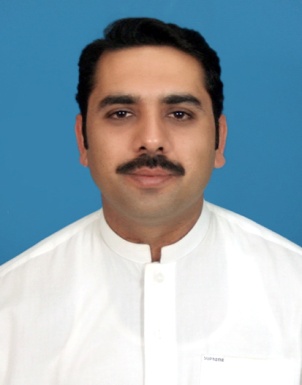 s/o Nisar Muhammad KhanDate of Birth:27 August 1981CNIC # : 17301-0246707-5Phone:+923339118190Email Address: adil@bkuc.edu.pk Permanent Address: RR-12 Akbar town, Railway line, Danish Abad, Peshawar, Khyber Pakhtunkhwa, Pakistan.Dr. MUHAMMAD Adil	s/o Nisar Muhammad KhanDate of Birth:27 August 1981CNIC # : 17301-0246707-5Phone:+923339118190Email Address: adil@bkuc.edu.pk Permanent Address: RR-12 Akbar town, Railway line, Danish Abad, Peshawar, Khyber Pakhtunkhwa, Pakistan.Dr. MUHAMMAD Adil	s/o Nisar Muhammad KhanDate of Birth:27 August 1981CNIC # : 17301-0246707-5Phone:+923339118190Email Address: adil@bkuc.edu.pk Permanent Address: RR-12 Akbar town, Railway line, Danish Abad, Peshawar, Khyber Pakhtunkhwa, Pakistan.Dr. MUHAMMAD Adil	s/o Nisar Muhammad KhanDate of Birth:27 August 1981CNIC # : 17301-0246707-5Phone:+923339118190Email Address: adil@bkuc.edu.pk Permanent Address: RR-12 Akbar town, Railway line, Danish Abad, Peshawar, Khyber Pakhtunkhwa, Pakistan.Dr. MUHAMMAD Adil	s/o Nisar Muhammad KhanDate of Birth:27 August 1981CNIC # : 17301-0246707-5Phone:+923339118190Email Address: adil@bkuc.edu.pk Permanent Address: RR-12 Akbar town, Railway line, Danish Abad, Peshawar, Khyber Pakhtunkhwa, Pakistan.BRIEF INTRODUCTIONBRIEF INTRODUCTIONBRIEF INTRODUCTIONBRIEF INTRODUCTIONBRIEF INTRODUCTIONI am Assistant Professor at the Department of Management Sciences, Bacha Khan University, Charsadda (BKUC), Pakistan. I have received my MBA degree in HR from Liverpool John Moores University, England in 2009. Further I received my Ph.D. degree in Management from Abdul Wali Khan University, Mardan, Pakistan in 2018. My research interest includes turnover intention, organizational commitment, job satisfaction and organizational citizenship behavior. Furthermore, I have remained Treasurer of Bacha Khan University Charsadda and currently I am Head of Department of Management Sciences.  I have also worked as Director Works & Services at Bacha Khan University Charsadda, Pakistan. I am Assistant Professor at the Department of Management Sciences, Bacha Khan University, Charsadda (BKUC), Pakistan. I have received my MBA degree in HR from Liverpool John Moores University, England in 2009. Further I received my Ph.D. degree in Management from Abdul Wali Khan University, Mardan, Pakistan in 2018. My research interest includes turnover intention, organizational commitment, job satisfaction and organizational citizenship behavior. Furthermore, I have remained Treasurer of Bacha Khan University Charsadda and currently I am Head of Department of Management Sciences.  I have also worked as Director Works & Services at Bacha Khan University Charsadda, Pakistan. I am Assistant Professor at the Department of Management Sciences, Bacha Khan University, Charsadda (BKUC), Pakistan. I have received my MBA degree in HR from Liverpool John Moores University, England in 2009. Further I received my Ph.D. degree in Management from Abdul Wali Khan University, Mardan, Pakistan in 2018. My research interest includes turnover intention, organizational commitment, job satisfaction and organizational citizenship behavior. Furthermore, I have remained Treasurer of Bacha Khan University Charsadda and currently I am Head of Department of Management Sciences.  I have also worked as Director Works & Services at Bacha Khan University Charsadda, Pakistan. I am Assistant Professor at the Department of Management Sciences, Bacha Khan University, Charsadda (BKUC), Pakistan. I have received my MBA degree in HR from Liverpool John Moores University, England in 2009. Further I received my Ph.D. degree in Management from Abdul Wali Khan University, Mardan, Pakistan in 2018. My research interest includes turnover intention, organizational commitment, job satisfaction and organizational citizenship behavior. Furthermore, I have remained Treasurer of Bacha Khan University Charsadda and currently I am Head of Department of Management Sciences.  I have also worked as Director Works & Services at Bacha Khan University Charsadda, Pakistan. I am Assistant Professor at the Department of Management Sciences, Bacha Khan University, Charsadda (BKUC), Pakistan. I have received my MBA degree in HR from Liverpool John Moores University, England in 2009. Further I received my Ph.D. degree in Management from Abdul Wali Khan University, Mardan, Pakistan in 2018. My research interest includes turnover intention, organizational commitment, job satisfaction and organizational citizenship behavior. Furthermore, I have remained Treasurer of Bacha Khan University Charsadda and currently I am Head of Department of Management Sciences.  I have also worked as Director Works & Services at Bacha Khan University Charsadda, Pakistan. EducationEducationEducationEducationEducation2012- 20182007 - 20092004 - 20062000 - 20041997-19991996 - 1997Department of Management Sciences, Abdul Wali Khan University, Mardan, Pakistan Liverpool John Moores University, England N.W.F.P. Agricultural University, Peshawar, PakistanN.W.F.P. Agricultural University, Peshawar, Pakistan	Edwardes College, Peshawar, PakistanQurtaba Public School & College Hayatabad, Peshawar, PakistanDepartment of Management Sciences, Abdul Wali Khan University, Mardan, Pakistan Liverpool John Moores University, England N.W.F.P. Agricultural University, Peshawar, PakistanN.W.F.P. Agricultural University, Peshawar, Pakistan	Edwardes College, Peshawar, PakistanQurtaba Public School & College Hayatabad, Peshawar, PakistanDepartment of Management Sciences, Abdul Wali Khan University, Mardan, Pakistan Liverpool John Moores University, England N.W.F.P. Agricultural University, Peshawar, PakistanN.W.F.P. Agricultural University, Peshawar, Pakistan	Edwardes College, Peshawar, PakistanQurtaba Public School & College Hayatabad, Peshawar, PakistanPh.D.MBAMBAB.ITHSSCSSCExperienceExperienceExperienceExperienceExperienceAssistant Professor (BPS-19) at BKUC          2016 -  To dateLecturer (BPS – 18) at BKUC			2010  -   2016 Assistant Professor (BPS-19) at BKUC          2016 -  To dateLecturer (BPS – 18) at BKUC			2010  -   2016 Assistant Professor (BPS-19) at BKUC          2016 -  To dateLecturer (BPS – 18) at BKUC			2010  -   2016 Assistant Professor (BPS-19) at BKUC          2016 -  To dateLecturer (BPS – 18) at BKUC			2010  -   2016 Assistant Professor (BPS-19) at BKUC          2016 -  To dateLecturer (BPS – 18) at BKUC			2010  -   2016 LanguagesLanguagesLanguagesLanguagesLanguagesEnglish, Urdu, PashtoEnglish, Urdu, PashtoEnglish, Urdu, PashtoEnglish, Urdu, PashtoEnglish, Urdu, PashtoSkillsSkillsSkillsSkillsSkillsExcellent communication, presentation and interpersonal skillsAbility to interact effectively with people at all levels with tact and diplomacyAbility to remain calm and focused under pressure and work to strict deadlinesDriven to achieve set goals, reaching targets and exceeding expectationsSelf motivated and proactive, committed to bringing project through to conclusionExcellent communication, presentation and interpersonal skillsAbility to interact effectively with people at all levels with tact and diplomacyAbility to remain calm and focused under pressure and work to strict deadlinesDriven to achieve set goals, reaching targets and exceeding expectationsSelf motivated and proactive, committed to bringing project through to conclusionExcellent communication, presentation and interpersonal skillsAbility to interact effectively with people at all levels with tact and diplomacyAbility to remain calm and focused under pressure and work to strict deadlinesDriven to achieve set goals, reaching targets and exceeding expectationsSelf motivated and proactive, committed to bringing project through to conclusionExcellent communication, presentation and interpersonal skillsAbility to interact effectively with people at all levels with tact and diplomacyAbility to remain calm and focused under pressure and work to strict deadlinesDriven to achieve set goals, reaching targets and exceeding expectationsSelf motivated and proactive, committed to bringing project through to conclusionExcellent communication, presentation and interpersonal skillsAbility to interact effectively with people at all levels with tact and diplomacyAbility to remain calm and focused under pressure and work to strict deadlinesDriven to achieve set goals, reaching targets and exceeding expectationsSelf motivated and proactive, committed to bringing project through to conclusionWORKSHOPS ATTENDEDWORKSHOPS ATTENDEDWORKSHOPS ATTENDEDWORKSHOPS ATTENDEDWORKSHOPS ATTENDED01-02 November 201713th October 201522-23 November 201419 May 201403-04 January 201201-02 November 201713th October 201522-23 November 201419 May 201403-04 January 2012Quantitative Data Analysis Using SPSS, AMOS, and EVIEWS(Organized by Department of Management Studies, University of Malakand, KP, Pakistan)Preparation of Self-Assessment and Yearly Progress Report(Organized by Quality Assurance Agency, HEC, Pakistan)Workshop on Research Methods(Organized by IM-Sciences and IM-Studies at Baragali Campus, University of    Peshawar, Pakistan)One-Day National Workshop on Academic Writing Skills(Organized by HEC at Regional Centre, Peshawar, Pakistan)Self-Assessment Report Writing(Organized by Abdul Wali Khan University, Mardan, Pakistan)Quantitative Data Analysis Using SPSS, AMOS, and EVIEWS(Organized by Department of Management Studies, University of Malakand, KP, Pakistan)Preparation of Self-Assessment and Yearly Progress Report(Organized by Quality Assurance Agency, HEC, Pakistan)Workshop on Research Methods(Organized by IM-Sciences and IM-Studies at Baragali Campus, University of    Peshawar, Pakistan)One-Day National Workshop on Academic Writing Skills(Organized by HEC at Regional Centre, Peshawar, Pakistan)Self-Assessment Report Writing(Organized by Abdul Wali Khan University, Mardan, Pakistan)Quantitative Data Analysis Using SPSS, AMOS, and EVIEWS(Organized by Department of Management Studies, University of Malakand, KP, Pakistan)Preparation of Self-Assessment and Yearly Progress Report(Organized by Quality Assurance Agency, HEC, Pakistan)Workshop on Research Methods(Organized by IM-Sciences and IM-Studies at Baragali Campus, University of    Peshawar, Pakistan)One-Day National Workshop on Academic Writing Skills(Organized by HEC at Regional Centre, Peshawar, Pakistan)Self-Assessment Report Writing(Organized by Abdul Wali Khan University, Mardan, Pakistan)WORKSHOP ORGANIZEDWORKSHOP ORGANIZEDWORKSHOP ORGANIZEDWORKSHOP ORGANIZEDWORKSHOP ORGANIZED01-02 November 201701-02 November 2017Two Day training Workshop on “Quantitative Data Analysis Using SPSS, AMOS, and EVIEWS”(Main Organizer: Department of Management Studies, University of Malakand, Khyber-Pakhtunkhwa, Pakistan)Two Day training Workshop on “Quantitative Data Analysis Using SPSS, AMOS, and EVIEWS”(Main Organizer: Department of Management Studies, University of Malakand, Khyber-Pakhtunkhwa, Pakistan)Two Day training Workshop on “Quantitative Data Analysis Using SPSS, AMOS, and EVIEWS”(Main Organizer: Department of Management Studies, University of Malakand, Khyber-Pakhtunkhwa, Pakistan)SUBJECTS TAUGHTSUBJECTS TAUGHTSUBJECTS TAUGHTSUBJECTS TAUGHTSUBJECTS TAUGHTRecruitment and Selection Project ManagementEntrepreneurship Recruitment and Selection Project ManagementEntrepreneurship Recruitment and Selection Project ManagementEntrepreneurship Marketing ManagementHuman Resource ManagementTotal Quality ManagementMarketing ManagementHuman Resource ManagementTotal Quality ManagementRESEARCH PUBLICATIONSRESEARCH PUBLICATIONSRESEARCH PUBLICATIONSRESEARCH PUBLICATIONSRESEARCH PUBLICATIONSArticleAdil, M. (2017). Impact of Job Design on Employees Psychological Work Reactions: Empirical Evidence from the Universities of Khyber Pakhtunkhwa. Journal of Managerial Sciences, 11(3).Yasir, M.,Adil, M., Khan, M. N., Malik, M. S., and Khan, F. (2017). Outcomes of Personal Social Media Usage in the Workplace. Journal of Managerial Sciences, 11(3).Yasir, M.,Jamil, F.,Adil, M., Hamayun, M., and Irum, S. (2018). Outcomes Direct and Indirect Effects of Transformational Leadership on Workplace Deviance: Evidence from Non-Profit Organizations of Pakistan. Journal of Managerial Sciences, 11(4).Zeb, A., Iqbal, K., Adil, M., and Ahmad, W. (2015). The Effect of Formal Credit on Agricultural Production: A Case of District Swat. Journal of Rural Development & Administration, 46(2).Yasir, Adil, M., Muddassar, M., Kaleem, M., Hamayun, M. (2019). Deviant Workplace Behaviors and Public Healthcare Sector of Pakistan. Journal of Social Sciences. Yasir, K., Adil, M., Saima, B., Mukharif,S., (2020). The Contribution of Islamic Finance towards Poverty Case Study of Bank of Khyber Khud Kifalat Scheme. Journal of Business & Tourism. 6(1).Adil, M., Asad, K., Junaid, K. (2020).The Effect of Training & Compensation on Job Performance: Accessing The Moderating Role Motivation (A Study of Public Sector of Pakistan). International journal of Psychosocial rehabilitation. 24(6).  Asad, S., K., Qadar, B.,B., Adil, M., (2020). Personal Factors of Entrepreneurs and its Impact on Sustainability of Social Organizations in Pakistan. Abasyn Journal of Social Sciences.13 (1).Sayyam., Adil, M., Hamamayun, M., (2020). The Role of Talent Management Practices on Employee Innovative Work Behaviour: Moderating Role Transformational Leadership. International review of management and business research. 9(4).Sayyam., Adil, M., Asad, M.k., (2020). Leaders’ Narcissism and Counterproductive Work Behaviors: Examining the Mediating Role of Job Stress. International review of social sciences. 8(12).ArticleAdil, M. (2017). Impact of Job Design on Employees Psychological Work Reactions: Empirical Evidence from the Universities of Khyber Pakhtunkhwa. Journal of Managerial Sciences, 11(3).Yasir, M.,Adil, M., Khan, M. N., Malik, M. S., and Khan, F. (2017). Outcomes of Personal Social Media Usage in the Workplace. Journal of Managerial Sciences, 11(3).Yasir, M.,Jamil, F.,Adil, M., Hamayun, M., and Irum, S. (2018). Outcomes Direct and Indirect Effects of Transformational Leadership on Workplace Deviance: Evidence from Non-Profit Organizations of Pakistan. Journal of Managerial Sciences, 11(4).Zeb, A., Iqbal, K., Adil, M., and Ahmad, W. (2015). The Effect of Formal Credit on Agricultural Production: A Case of District Swat. Journal of Rural Development & Administration, 46(2).Yasir, Adil, M., Muddassar, M., Kaleem, M., Hamayun, M. (2019). Deviant Workplace Behaviors and Public Healthcare Sector of Pakistan. Journal of Social Sciences. Yasir, K., Adil, M., Saima, B., Mukharif,S., (2020). The Contribution of Islamic Finance towards Poverty Case Study of Bank of Khyber Khud Kifalat Scheme. Journal of Business & Tourism. 6(1).Adil, M., Asad, K., Junaid, K. (2020).The Effect of Training & Compensation on Job Performance: Accessing The Moderating Role Motivation (A Study of Public Sector of Pakistan). International journal of Psychosocial rehabilitation. 24(6).  Asad, S., K., Qadar, B.,B., Adil, M., (2020). Personal Factors of Entrepreneurs and its Impact on Sustainability of Social Organizations in Pakistan. Abasyn Journal of Social Sciences.13 (1).Sayyam., Adil, M., Hamamayun, M., (2020). The Role of Talent Management Practices on Employee Innovative Work Behaviour: Moderating Role Transformational Leadership. International review of management and business research. 9(4).Sayyam., Adil, M., Asad, M.k., (2020). Leaders’ Narcissism and Counterproductive Work Behaviors: Examining the Mediating Role of Job Stress. International review of social sciences. 8(12).ArticleAdil, M. (2017). Impact of Job Design on Employees Psychological Work Reactions: Empirical Evidence from the Universities of Khyber Pakhtunkhwa. Journal of Managerial Sciences, 11(3).Yasir, M.,Adil, M., Khan, M. N., Malik, M. S., and Khan, F. (2017). Outcomes of Personal Social Media Usage in the Workplace. Journal of Managerial Sciences, 11(3).Yasir, M.,Jamil, F.,Adil, M., Hamayun, M., and Irum, S. (2018). Outcomes Direct and Indirect Effects of Transformational Leadership on Workplace Deviance: Evidence from Non-Profit Organizations of Pakistan. Journal of Managerial Sciences, 11(4).Zeb, A., Iqbal, K., Adil, M., and Ahmad, W. (2015). The Effect of Formal Credit on Agricultural Production: A Case of District Swat. Journal of Rural Development & Administration, 46(2).Yasir, Adil, M., Muddassar, M., Kaleem, M., Hamayun, M. (2019). Deviant Workplace Behaviors and Public Healthcare Sector of Pakistan. Journal of Social Sciences. Yasir, K., Adil, M., Saima, B., Mukharif,S., (2020). The Contribution of Islamic Finance towards Poverty Case Study of Bank of Khyber Khud Kifalat Scheme. Journal of Business & Tourism. 6(1).Adil, M., Asad, K., Junaid, K. (2020).The Effect of Training & Compensation on Job Performance: Accessing The Moderating Role Motivation (A Study of Public Sector of Pakistan). International journal of Psychosocial rehabilitation. 24(6).  Asad, S., K., Qadar, B.,B., Adil, M., (2020). Personal Factors of Entrepreneurs and its Impact on Sustainability of Social Organizations in Pakistan. Abasyn Journal of Social Sciences.13 (1).Sayyam., Adil, M., Hamamayun, M., (2020). The Role of Talent Management Practices on Employee Innovative Work Behaviour: Moderating Role Transformational Leadership. International review of management and business research. 9(4).Sayyam., Adil, M., Asad, M.k., (2020). Leaders’ Narcissism and Counterproductive Work Behaviors: Examining the Mediating Role of Job Stress. International review of social sciences. 8(12).ArticleAdil, M. (2017). Impact of Job Design on Employees Psychological Work Reactions: Empirical Evidence from the Universities of Khyber Pakhtunkhwa. Journal of Managerial Sciences, 11(3).Yasir, M.,Adil, M., Khan, M. N., Malik, M. S., and Khan, F. (2017). Outcomes of Personal Social Media Usage in the Workplace. Journal of Managerial Sciences, 11(3).Yasir, M.,Jamil, F.,Adil, M., Hamayun, M., and Irum, S. (2018). Outcomes Direct and Indirect Effects of Transformational Leadership on Workplace Deviance: Evidence from Non-Profit Organizations of Pakistan. Journal of Managerial Sciences, 11(4).Zeb, A., Iqbal, K., Adil, M., and Ahmad, W. (2015). The Effect of Formal Credit on Agricultural Production: A Case of District Swat. Journal of Rural Development & Administration, 46(2).Yasir, Adil, M., Muddassar, M., Kaleem, M., Hamayun, M. (2019). Deviant Workplace Behaviors and Public Healthcare Sector of Pakistan. Journal of Social Sciences. Yasir, K., Adil, M., Saima, B., Mukharif,S., (2020). The Contribution of Islamic Finance towards Poverty Case Study of Bank of Khyber Khud Kifalat Scheme. Journal of Business & Tourism. 6(1).Adil, M., Asad, K., Junaid, K. (2020).The Effect of Training & Compensation on Job Performance: Accessing The Moderating Role Motivation (A Study of Public Sector of Pakistan). International journal of Psychosocial rehabilitation. 24(6).  Asad, S., K., Qadar, B.,B., Adil, M., (2020). Personal Factors of Entrepreneurs and its Impact on Sustainability of Social Organizations in Pakistan. Abasyn Journal of Social Sciences.13 (1).Sayyam., Adil, M., Hamamayun, M., (2020). The Role of Talent Management Practices on Employee Innovative Work Behaviour: Moderating Role Transformational Leadership. International review of management and business research. 9(4).Sayyam., Adil, M., Asad, M.k., (2020). Leaders’ Narcissism and Counterproductive Work Behaviors: Examining the Mediating Role of Job Stress. International review of social sciences. 8(12).ArticleAdil, M. (2017). Impact of Job Design on Employees Psychological Work Reactions: Empirical Evidence from the Universities of Khyber Pakhtunkhwa. Journal of Managerial Sciences, 11(3).Yasir, M.,Adil, M., Khan, M. N., Malik, M. S., and Khan, F. (2017). Outcomes of Personal Social Media Usage in the Workplace. Journal of Managerial Sciences, 11(3).Yasir, M.,Jamil, F.,Adil, M., Hamayun, M., and Irum, S. (2018). Outcomes Direct and Indirect Effects of Transformational Leadership on Workplace Deviance: Evidence from Non-Profit Organizations of Pakistan. Journal of Managerial Sciences, 11(4).Zeb, A., Iqbal, K., Adil, M., and Ahmad, W. (2015). The Effect of Formal Credit on Agricultural Production: A Case of District Swat. Journal of Rural Development & Administration, 46(2).Yasir, Adil, M., Muddassar, M., Kaleem, M., Hamayun, M. (2019). Deviant Workplace Behaviors and Public Healthcare Sector of Pakistan. Journal of Social Sciences. Yasir, K., Adil, M., Saima, B., Mukharif,S., (2020). The Contribution of Islamic Finance towards Poverty Case Study of Bank of Khyber Khud Kifalat Scheme. Journal of Business & Tourism. 6(1).Adil, M., Asad, K., Junaid, K. (2020).The Effect of Training & Compensation on Job Performance: Accessing The Moderating Role Motivation (A Study of Public Sector of Pakistan). International journal of Psychosocial rehabilitation. 24(6).  Asad, S., K., Qadar, B.,B., Adil, M., (2020). Personal Factors of Entrepreneurs and its Impact on Sustainability of Social Organizations in Pakistan. Abasyn Journal of Social Sciences.13 (1).Sayyam., Adil, M., Hamamayun, M., (2020). The Role of Talent Management Practices on Employee Innovative Work Behaviour: Moderating Role Transformational Leadership. International review of management and business research. 9(4).Sayyam., Adil, M., Asad, M.k., (2020). Leaders’ Narcissism and Counterproductive Work Behaviors: Examining the Mediating Role of Job Stress. International review of social sciences. 8(12).REFERENCESREFERENCESREFERENCESREFERENCESREFERENCESProf. Dr. Sajjad AhmadIM-studies, University of Peshawar, Pakistanims@uop.edu.pk0092-3339125031Prof. Dr. Shafiq ur RehmanDepartment of Commerce and Management Studies, University of Malakand, Dir Lower, Pakistanshafiquol@hotmail.com0092-3459001123Prof. Dr. Sajjad AhmadIM-studies, University of Peshawar, Pakistanims@uop.edu.pk0092-3339125031Prof. Dr. Shafiq ur RehmanDepartment of Commerce and Management Studies, University of Malakand, Dir Lower, Pakistanshafiquol@hotmail.com0092-3459001123Prof. Dr. Sajjad AhmadIM-studies, University of Peshawar, Pakistanims@uop.edu.pk0092-3339125031Prof. Dr. Shafiq ur RehmanDepartment of Commerce and Management Studies, University of Malakand, Dir Lower, Pakistanshafiquol@hotmail.com0092-3459001123Prof. Dr. Sajjad AhmadIM-studies, University of Peshawar, Pakistanims@uop.edu.pk0092-3339125031Prof. Dr. Shafiq ur RehmanDepartment of Commerce and Management Studies, University of Malakand, Dir Lower, Pakistanshafiquol@hotmail.com0092-3459001123Prof. Dr. Sajjad AhmadIM-studies, University of Peshawar, Pakistanims@uop.edu.pk0092-3339125031Prof. Dr. Shafiq ur RehmanDepartment of Commerce and Management Studies, University of Malakand, Dir Lower, Pakistanshafiquol@hotmail.com0092-3459001123